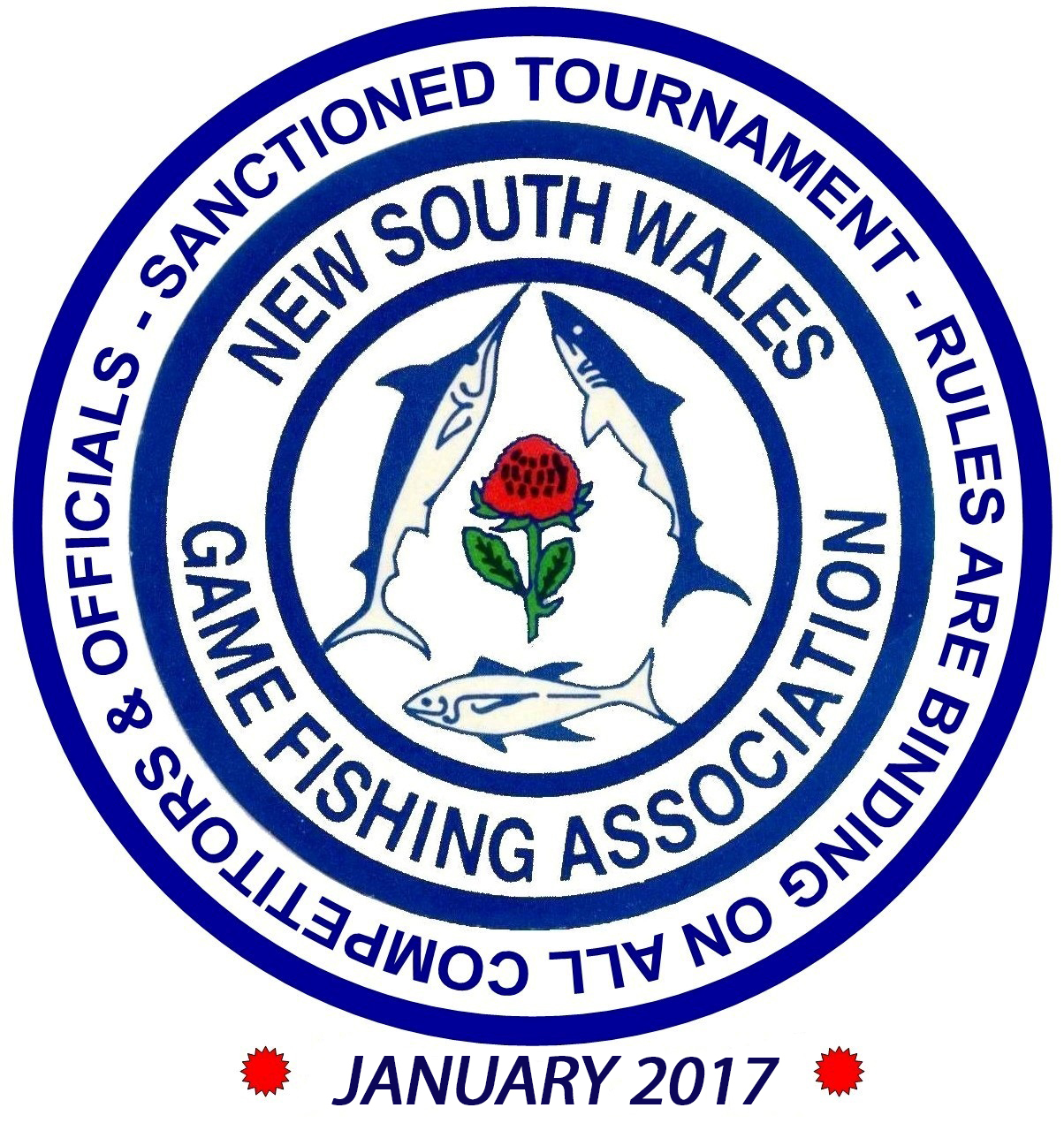 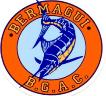    Bailing Bucket				Flares – Parachute		Emergency Rations			   Flares – 2 Orange Smoke		    Fresh Water (2litres per person)		   Flares – 2 Red Star		    Sea Anchor				    E.P.I.R.B.			       	    Distress V Sheet				    Fire Extinguisher			    Reflective Mirror				    Life Jackets (1 per person)		    Paddle (single engine boat)Name of Insurer  						        Policy No.  				Renewal Date  									NB: A copy of your policy or evidence thereof MUST accompany your entry.My crew and I agree to abide by the rules of the tournament and understand that any        	clarification requested will be provided by the tournament committee at the   	the holding of this tournament is not to be construed as an invitation to go to sea in 	conditions beyond the capability of craft and crew.Signed – Team Captain  											Skippers Email Address:								SURNAMEFIRST NAMEM/F/J/SFCLUBCOMP T SHIRT SIZE                       S, M, L, XL, XXL, 3XL,4XL, 5XL           